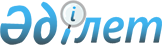 Об утверждении схем пастбищеоборотов на основании геоботанического обследования пастбищ по району Магжана Жумабаева Северо-Казахстанской области на 2022-2023 годыПостановление акимата района Магжана Жумабаева Северо-Казахстанской области от 15 апреля 2022 года № 66
      В соответствии с подпунктом 10) пункта 1 статьи 31 Закона Республики Казахстан "О местном государственном управлении и самоуправлении в Республике Казахстан", подпунктом 3) пункта 1 статьи 9 Закона Республики Казахстан от "О пастбищах" акимат района Магжана Жумабаева Северо-Казахстанской области ПОСТАНОВЛЯЕТ:
      1. Утвердить схемы пастбищеоборотов на основании геоботанического обследования пастбищ по району Магжана Жумабаева Северо-Казахстанской области на 2022-2023 годы, согласно приложения 1, 2, 3, 4, 5, 6, 7, 8, 9, 10, 11, 12, 13, 14, 15, 16, 17, 18 к настоящему постановлению.
      2. Контроль за исполнением настоящего постановления возложить на курирующего заместителя акима района Магжана Жумабаева.
      3. Настоящее постановление вводится в действие по истечении десяти календарных дней после дня его первого официального опубликования. Схема пастбищеоборотов на основании геоботанического обследования по Авангардскому сельскому округу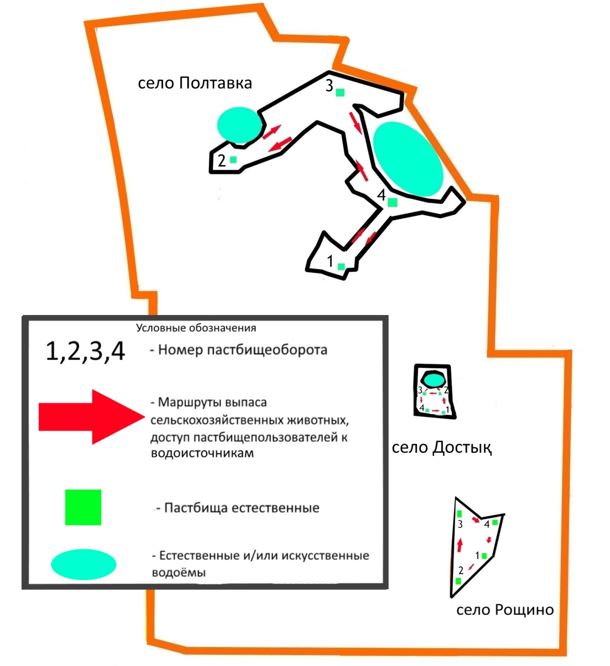  Схема пастбищеоборотов на основании геоботанического обследования по сельскому округу Аққайың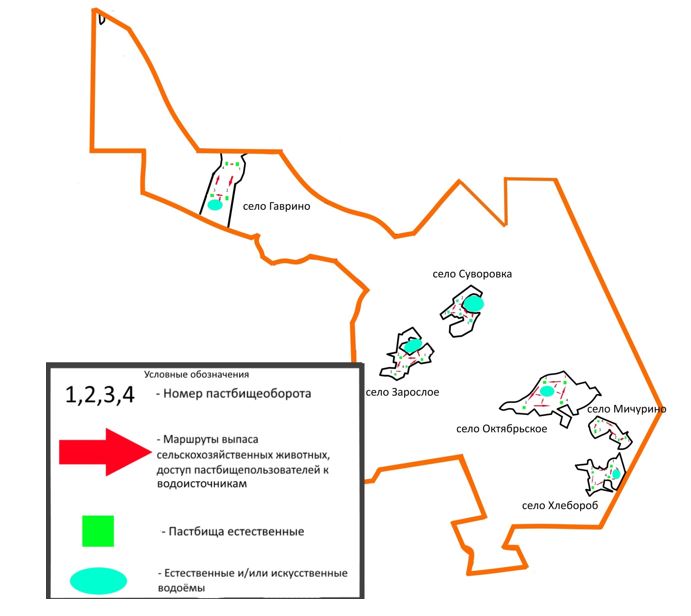  Схема пастбищеоборотов на основании геоботанического обследования по сельскому округу Алтын дән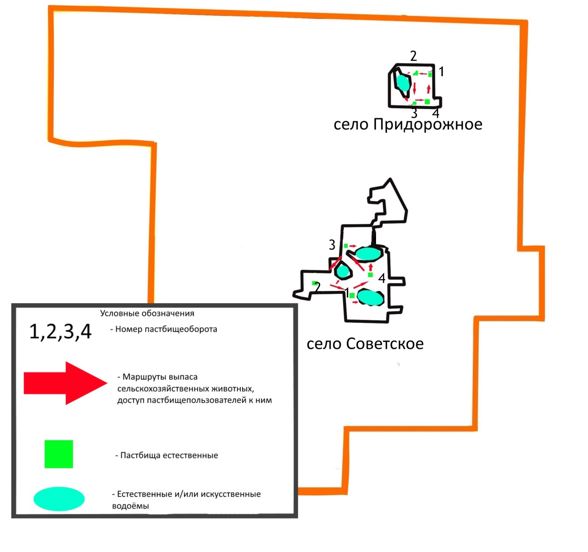  Схема пастбищеоборотов на основании геоботанического обследования по сельскому округу Бәйтерек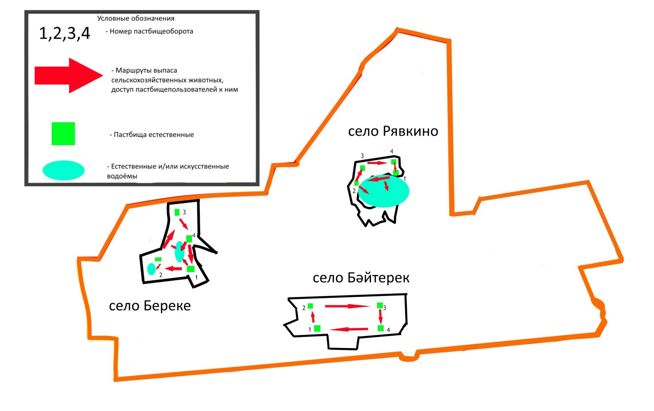  Схема пастбищеоборотов на основании геоботанического обследования по Бастомарскому сельскому округу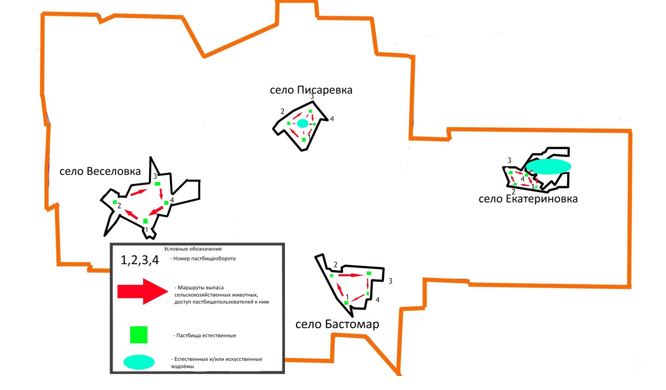  Схема пастбищеоборотов на основании геоботанического обследования по городу Булаево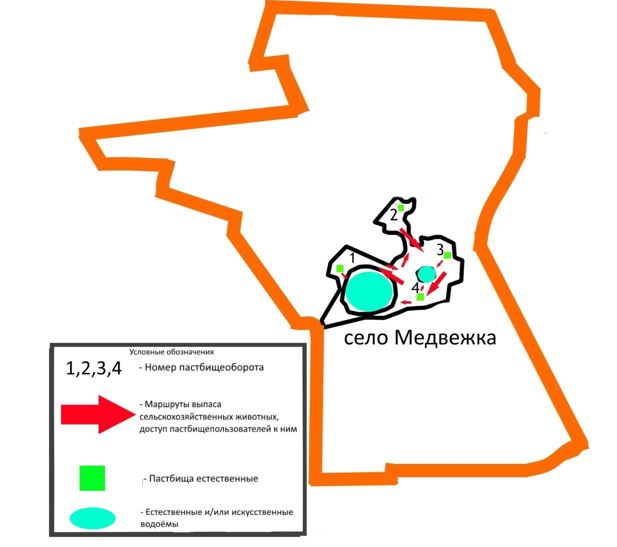  Схема пастбищеоборотов на основании геоботанического обследования по Возвышенскому сельскому округу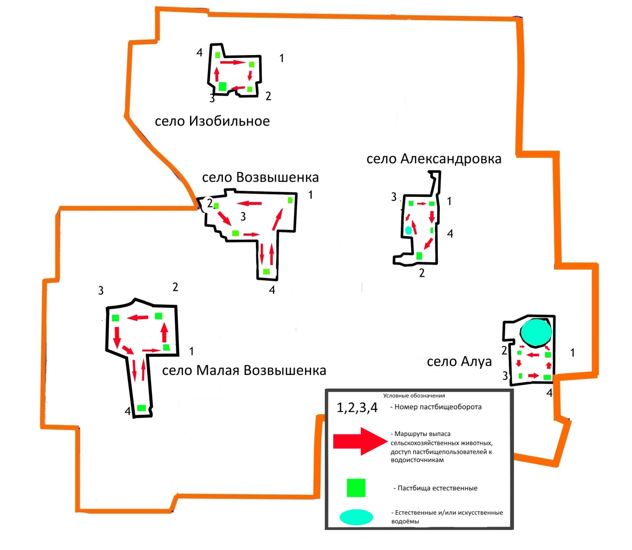  Схема пастбищеоборотов на основании геоботанического обследования по Каракогинскому сельскому округу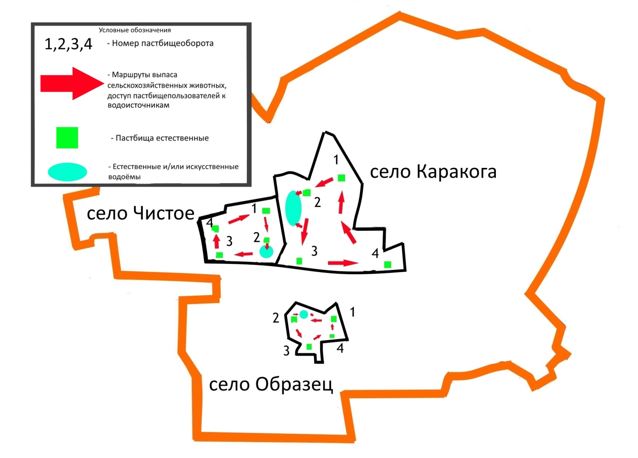  Схема пастбищеоборотов на основании геоботанического обследования по Конюховскому сельскому округу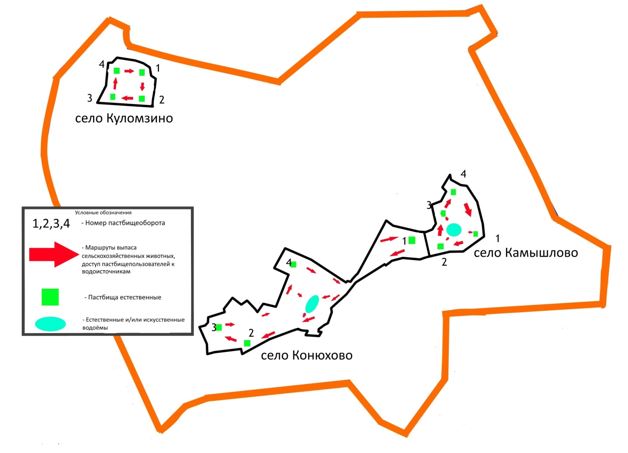  Схема пастбищеоборотов на основании геоботанического обследования по Лебяжинскому сельскому округу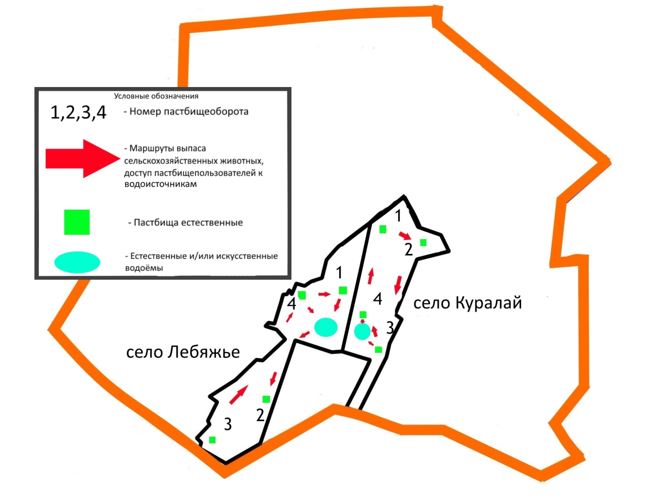  Схема пастбищеоборотов на основании геоботанического обследования по сельскому округу Мағжан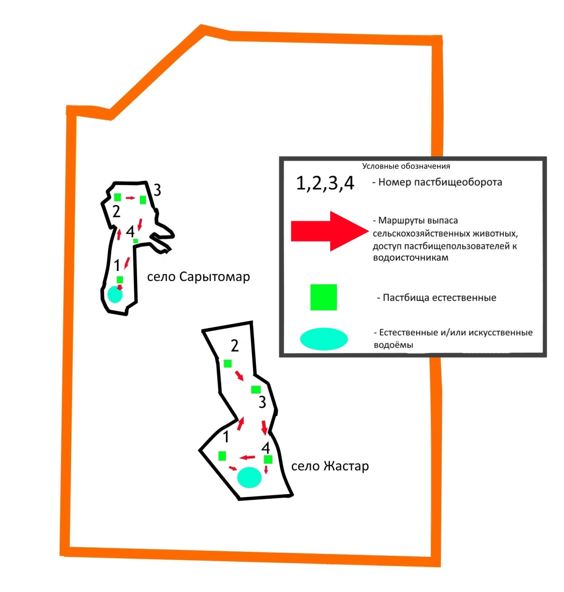  Схема пастбищеоборотов на основании геоботанического обследования по Молодогвардейкому сельскому округу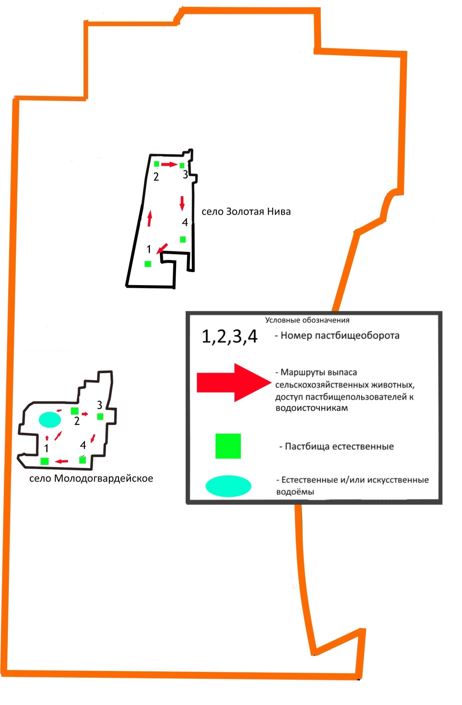  Схема пастбищеоборотов на основании геоботанического обследования по сельскому округу Ноғайбай би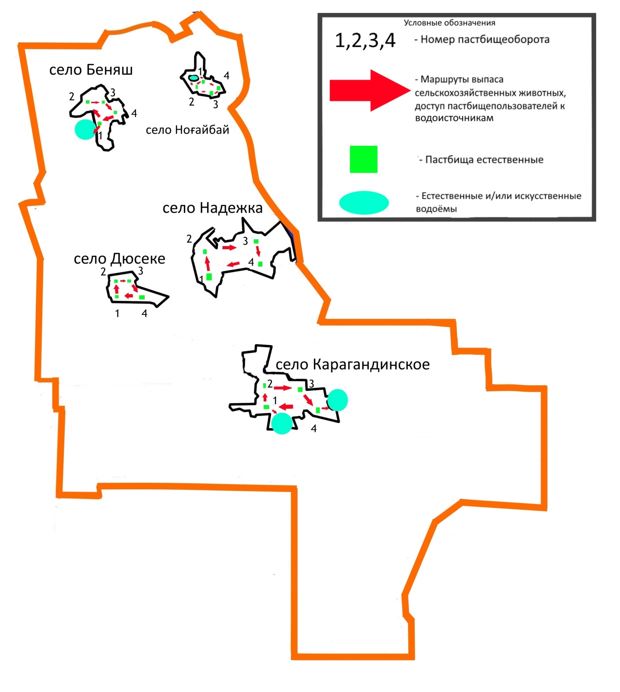  Схема пастбищеоборотов на основании геоботанического обследования по Полудинскому сельскому округу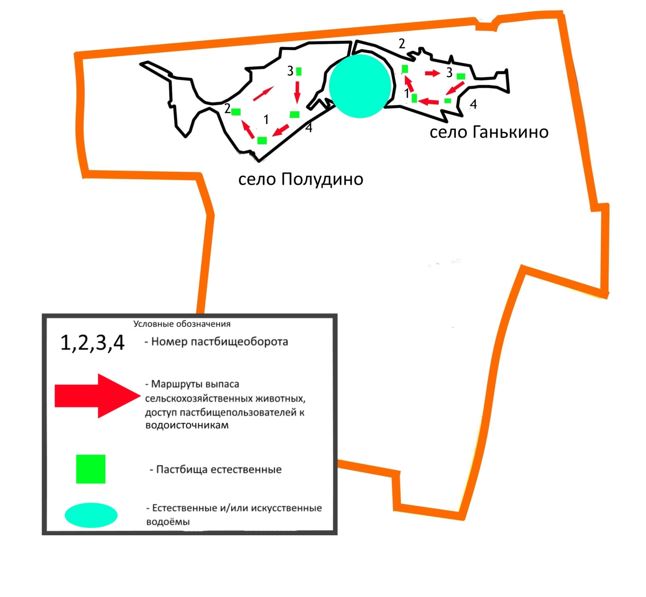  Схема пастбищеоборотов на основании геоботанического обследования по Тамановскому сельскому округу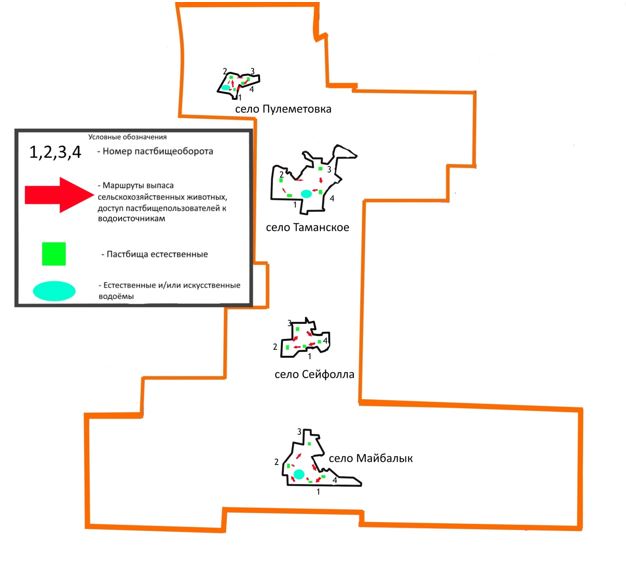  Схема пастбищеоборотов на основании геоботанического обследования по Узынкольскому сельскому округу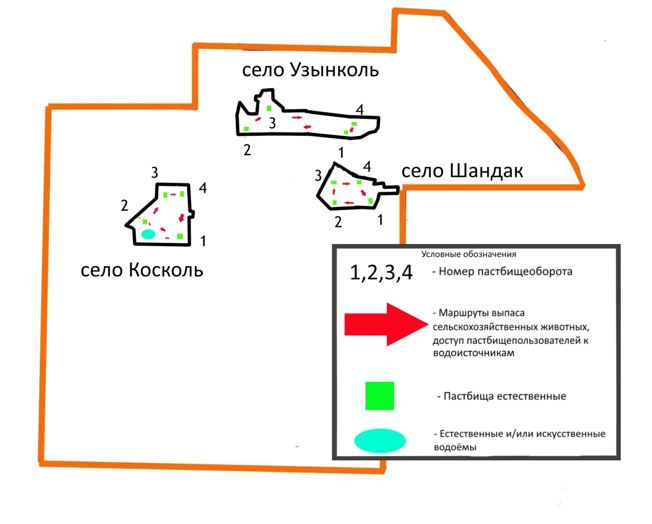  Схема пастбищеоборотов на основании геоботанического обследования по Успенскому сельскому округу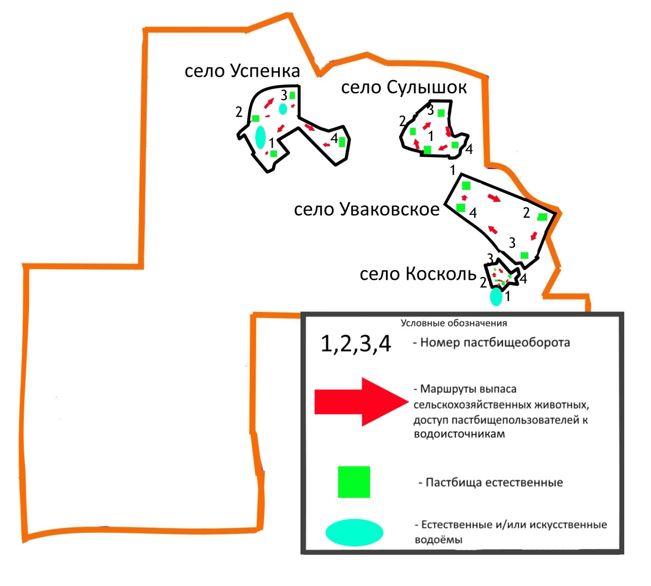  Схема пастбищеоборотов на основании геоботанического обследования по Чистовскому сельскому округу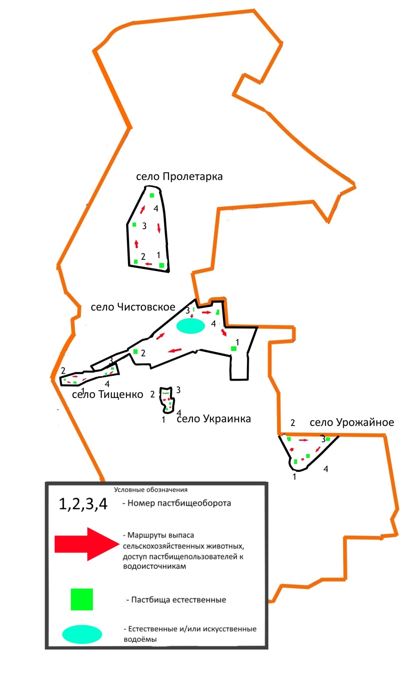 
					© 2012. РГП на ПХВ «Институт законодательства и правовой информации Республики Казахстан» Министерства юстиции Республики Казахстан
				
      Аким района 

К. Омаров
Приложение 1 к постановлению акимата Района Магжана Жумабаева Северо-Казахстанской области от "__"________2021 года № __Приложение 2 к постановлению акимата Района Магжана Жумабаева Северо-Казахстанской области от "__"________2021 года № __Приложение 3 к постановлению акимата Района Магжана Жумабаева Северо-Казахстанской области от "__"________2021 года № __Приложение 4 к постановлениюакимата Района Магжана ЖумабаеваСеверо-Казахстанской областиот "__"________2021 года № __Приложение 5 к постановлению акимата Района Магжана Жумабаева Северо-Казахстанской области от "__"________2021 года № __Приложение 6 к постановлению акимата Района Магжана Жумабаева Северо-Казахстанской области от "__"________2021 года № __Приложение 7 к постановлению акимата Района Магжана Жумабаева Северо-Казахстанской области от "__"________2021 года № __Приложение 8 к постановлению акимата Района Магжана Жумабаева Северо-Казахстанской области от "__"________2021 года № __Приложение 9 к постановлению акимата Района Магжана Жумабаева Северо-Казахстанской области от "__"________2021 года № __Приложение 10 к постановлению акимата Района Магжана Жумабаева Северо-Казахстанской области от "__"________2021 года № __Приложение 11 к постановлению акимата Района Магжана Жумабаева Северо-Казахстанской области от "__"________2021 года № __Приложение 12 к постановлению акимата Района Магжана Жумабаева Северо-Казахстанской области от "__"________2021 года № __Приложение 13 к постановлению акимата Района Магжана Жумабаева Северо-Казахстанской области от "__"________2021 года № __Приложение 14 к постановлению акимата Района Магжана Жумабаева Северо-Казахстанской области от "__"________2021 года № __Приложение 15 к постановлению акимата Района Магжана Жумабаева Северо-Казахстанской области от "__"________2021 года № __Приложение 16 к постановлению акимата Района Магжана Жумабаева Северо-Казахстанской области от "__"________2021 года № __Приложение 17 к постановлениюакимата Района Магжана ЖумабаеваСеверо-Казахстанской областиот "__"________2021 года № __Приложение 18 к постановлению акимата Района Магжана Жумабаева Северо-Казахстанской области от "__"________2021 года № __